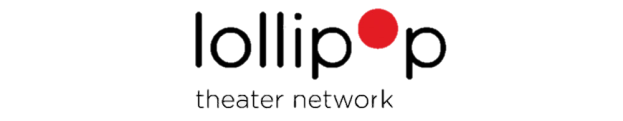 SUNMONTUESWEDTHURFRISAT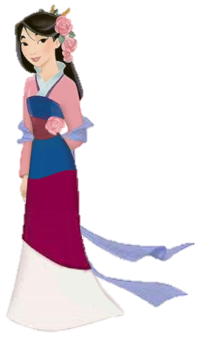 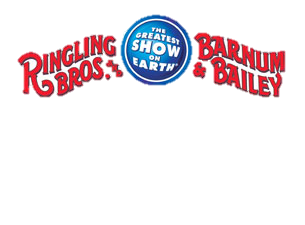 1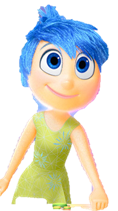 23Yappy Hour with Sven5MS, 3:00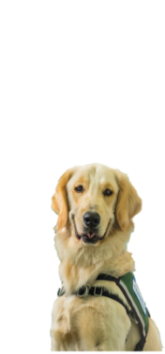 4Healing HarpsAtrium, 12:005Playroom Party5MS, 4:306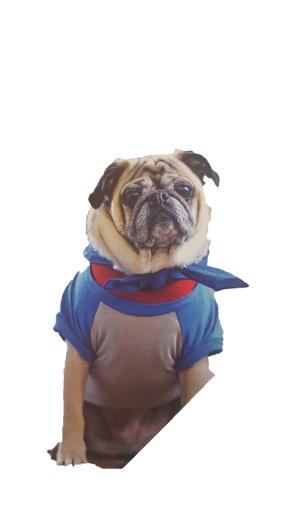 Pet Therapy Dogs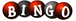 2:00Glow or TV channel 447Shrek5:30 Glow Auditorium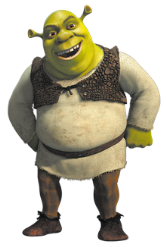 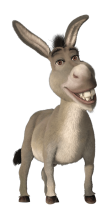 8910Pup Rallywith Sven and Sansa5MS, 3:00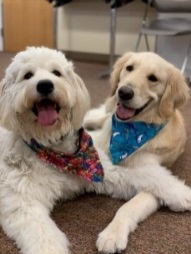 11Child Life Playroom Activity6MS, 4:0012Mini-CarnivalAtrium, 10:30Playroom Party5MS, 4:3013Pet Therapy Dogs2:00Glow or TV channel 4414Moana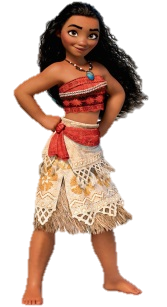 5:30Glow Auditorium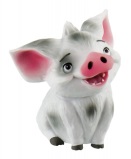 151617Yappy Hour with Sven5MS, 3:0018Mini-CarnivalAtrium, 10:30Carnival & Magic Show  With Joe ColeAtrium, 5:3019Mini-CarnivalAtrium, 10:30Playroom Party5MS, 4:3020Pet Therapy Dogs2:00Glow or TV channel 44215:30Glow Auditorium2223         3024Yappy Hour with Sven5MS, 3:002526Playroom Party5MS, 4:3027Pet Therapy Dogs2:00Glow or TV channel 4428Princess & the Frog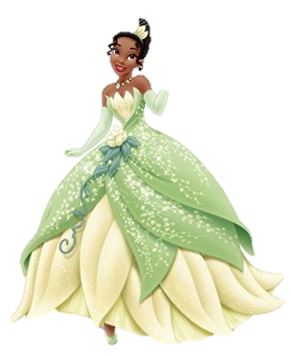 5:30 Glow Auditorium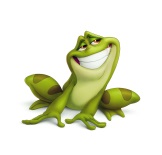 29